PART I	A. Personal data of the exchange studentB. Information on the duration of exchangeC. Information on the specific needs of the exchange student * mark with a cross if necessaryPART IITypes of reasonable accommodation and support services granted by the EUBA aimed at compensating	 
for  health disadvantages in the academic	 environment. 
* mark with a cross if necessaryPART IIIAnnexes to documents on disability* a copy of the annex is an integral part of the document PART IVConfirmation of data by home universityEXCHANGE STUDENTS WITH SPECIFIC NEEDS The University of Economics in Bratislava pays special attention to students with specific needs,with an emphasis on regard for human dignity and individuality. We support every individual withdisability who will find a new dimension of life in education. We focus on the common goal of supportingthe development of human personality, the formation, and expansion of an inclusiveacademic environment. We provide students with specific needs with appropriate adjustmentsand support services following Decree no. 458/2012 Coll. on the minimum requirements of astudent with specific needs with the addition of extraordinary services provided by the university.Name:Surname:Country:Date of birth:Permanent address:Home university:Academic year:Period of exchange:Level of study:Year of study:Type of disability:Type of disability:Type of disability:Type of disability:Visual impairmentChronic diseaseHearing impairmentHealth impairmentLower limbs disabilitiesLearning disorders (dyslexia, dysgraphia, dyscalculia, 
dysorthography, other)Upper limbs disabilitiesMental illnessAutism spectrum disorders and other pervasive developmental disordersMultiple disabilities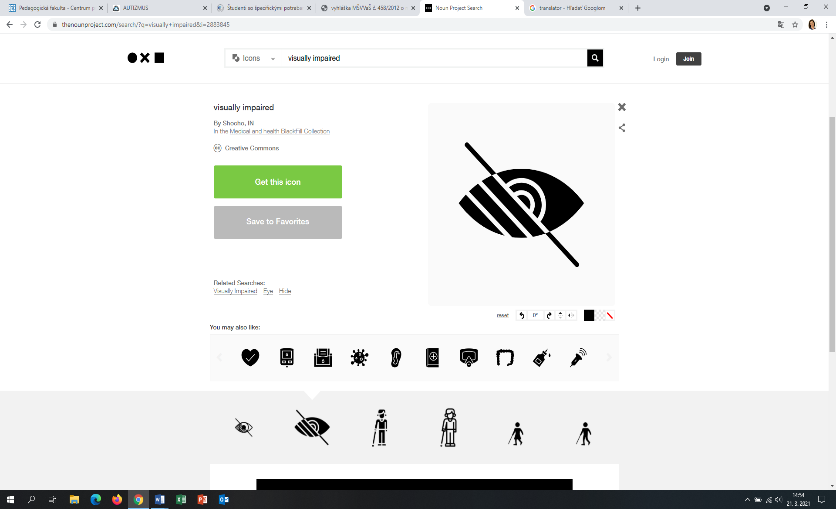 Visually impaired students Visually impaired students □ Support in the training of orientation, independent and safe movement in the university premises.□ Barrier-free access to study information.□ Barrier-free work in the academic information system.□ Access to information and materials of the academic library in a barrier-free manner.□ Borrowing literature from the academic library for an extended period of time.□ Support in providing basic study literature. □ Extended exam and credit test time.□ Rental of electronic magnifying glass.□ Braille line available in a special study room.□ Individual teaching of selected subjects.□ Transformation of study texts into sound form.□ Audio recordings of lectures.□ Combination of oral and written exam.□ Personal assistance.□ Buddy program.□ Individual consulting services. 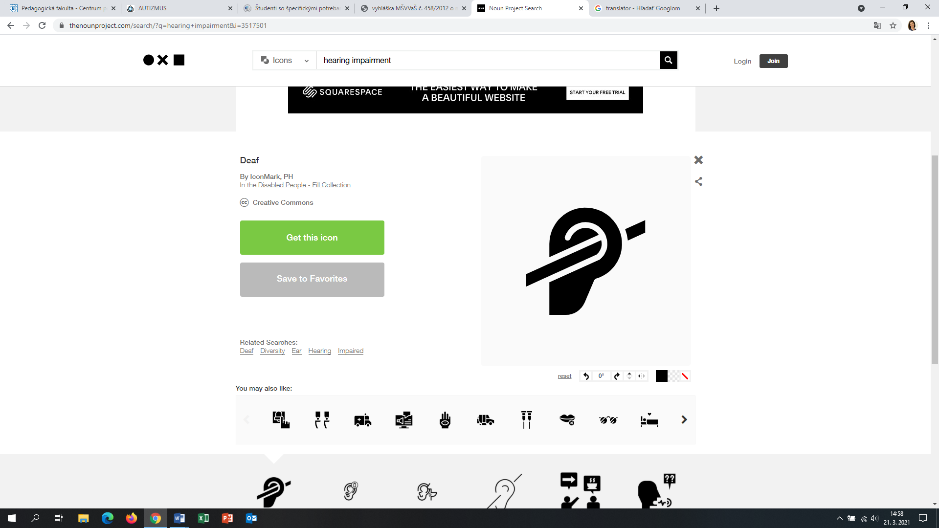 Students with hearing impairmentStudents with hearing impairment□ Barrier-free access to study information.□ Borrowing literature from the academic library for an extended period of time.□ Individual schedule for fulfilling study obligations.□ Support in providing basic study literature.□ Interpreting selected subjects into international sign language.□ Extended exam and credit test time.□ Combination of oral and written exam.□ Individual teaching of selected subjects.□ Rental of a communication device to amplify the sound.□ Rental of a tablet, laptop.□ Support in processing notes from lectures and exercises.□ Writing notes from lectures and seminars.□ Copy and scan notes.□ Personal assistance.□ Buddy program.□ Individual consulting services.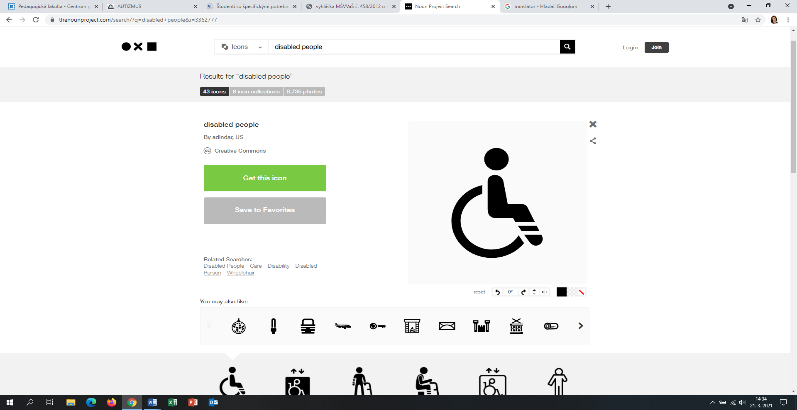 Students with the lower limbs disabilitiesStudents with the lower limbs disabilities□ Carrying out teaching in barrier-free areas.□ Preferential accommodation in barrier-free areas of the dormitory.□ Reserved parking space at the barrier-free entrance.□ Individual study plan.□ Support in providing study literature, materials from lectures and assignments from exercises. □ Catering in barrier-free areas of the university.□ Transport service (taxi).□ Buddy program.□ Personal assistance.□ Individual consulting services. 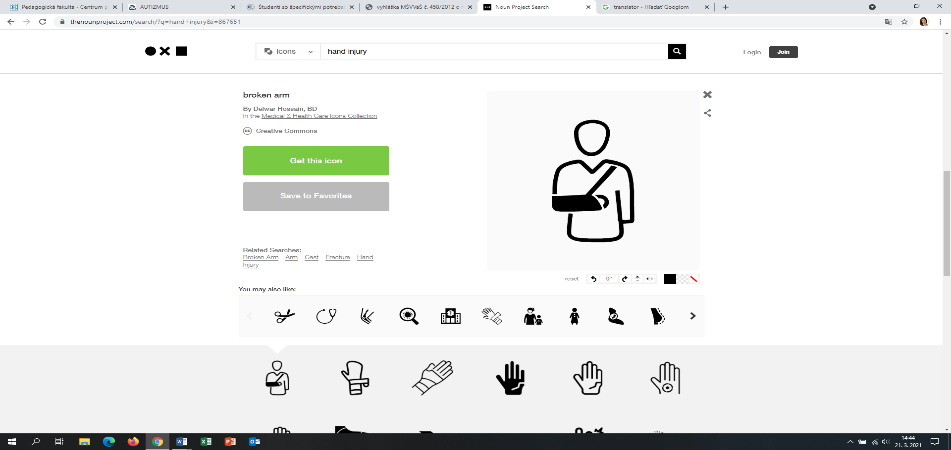 Students with the upper limbs disabilitiesStudents with the upper limbs disabilities□ Individual schedule for fulfilling study obligations.□ Support in providing study literature, materials from lectures and assignments from exercises.□ Making copies of study texts.□ Writing notes from lectures and seminars.□ Copy and scan notes. □ Extended exam and credit test time.□ Combination of oral and written exam.□ Individual schedule for fulfilling study obligations.□ Support in providing basic study literature.□ Buddy program.□ Personal assistance.□ Individual consulting services.  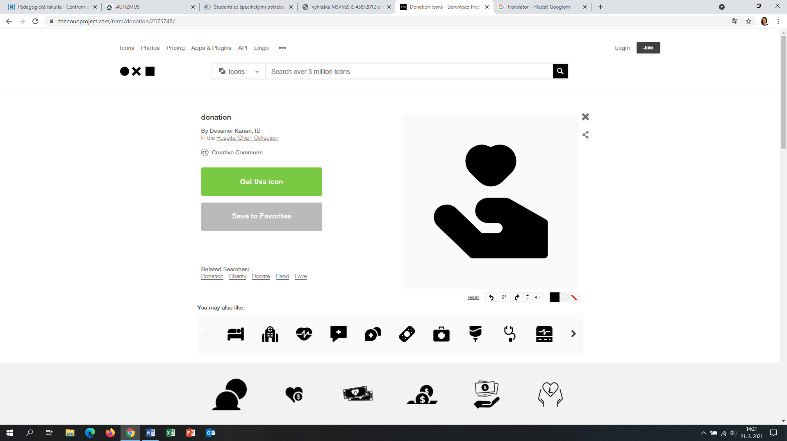 Students with chronic disease and impaired healthStudents with chronic disease and impaired health□ Individual schedule of study obligations.□ Borrowing literature from the academic library for an extended period of time.□ Flexible solution of deadlines for submission of tasks and evaluation according to predetermined conditions.□ Break during the exam and credit test. □ Buddy program.□ Personal assistance.□ Individual consulting services. 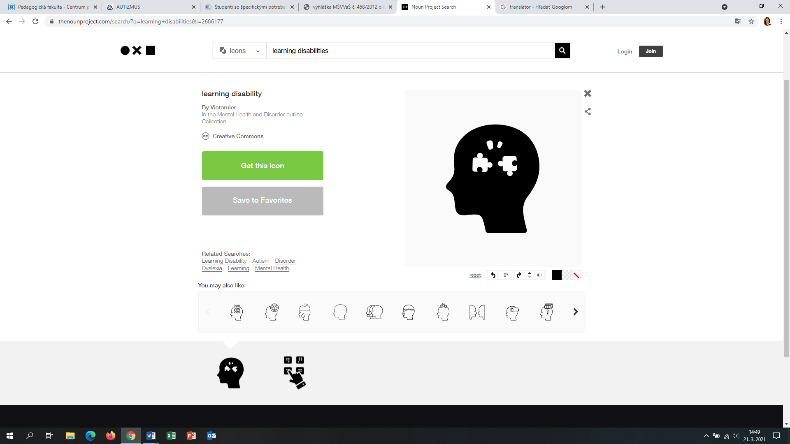 Students with learning disabilitiesStudents with learning disabilities□ Borrowing literature from the academic library for an extended period of time.□ Help in the library when working with catalogs.□ Individual schedule for fulfilling study obligations.□ Extended exam and credit test time.□ Combination of oral and  written exam.□ Break during the exam and credit test. □ Rental of a tablet, laptop.□ Support in providing study literature.□ Writing notes from lectures and seminars.□ Copy and scan notes.□ Buddy program.□ Individual consulting services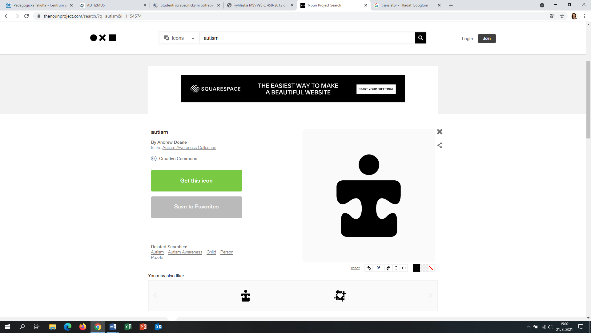 Students with autism spectrum disorders and other pervasive developmental disorders Students with autism spectrum disorders and other pervasive developmental disorders □ Borrowing literature from the academic library for an extended period of time.□ Individual schedule for fulfilling study obligations.□ Individual study plan.□ Support in providing study literature.□ Combination of oral and written exam.□ Break during the exam and credit test. □ Writing notes from lectures and seminars.□ Copy and scan notes.□ Individual consulting services.□ Buddy program.□ Psychological counseling. 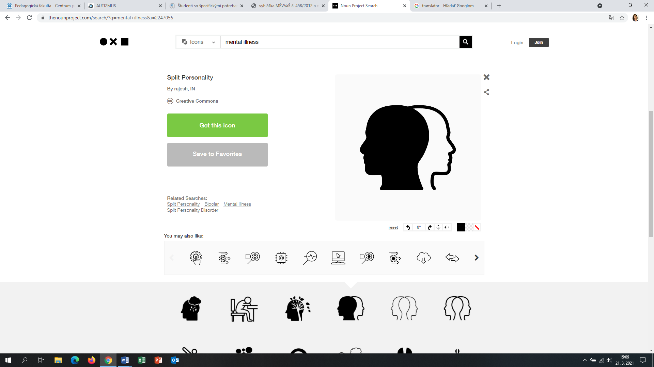 Students with mental illness Students with mental illness □ Borrowing literature from the academic library for an extended period of time.□ Individual schedule for fulfilling study obligations.□ Individual study plan.□ Support in providing study literature.□ Break during the exam and credit test. □ Writing notes from lectures and seminars.□ Copy and scan notes.□ Buddy program.□ Individual consulting services.□ Psychological counseling. The confirmation of the recognition of student status with specific needsThe confirmation of granting reasonable accommodation and support servicesConfirmation of learning disabilitiesName and surname of the person responsible for working with students with specific needsDate Signature of the person responsible for working with students with specific needsStamp